List of abbreviations for housingAbbreviationGermanEnglish2-Zi-Whg2-Zimmerwohnung2 room apartment 3 ZKBB3 Zimmer, Küche, Bad, Balkon3 rooms, kitchen, bathroom, balconyABAltbauOld buildingAbstellk. / AKAbstellkammerStoreroomBlk. / Balk.BalkonBalcony BjBaujahrYear of construction Bzb. Beziehbar ObtainableDDieleHallDGDachgeschossUnder the roof / attic roomsDTDachterrasseRoof terraceDUDuscheShowerEAEnergieausweisEnergy certificateEBErstbezugFirst tenancyEBKEinbaukücheFitted kitchen(E) FH(Ein)familienhausOne family houseEGErdgeschossGround floorETGEtage FloorsG-WCGäste-WCSeparate toilet for guestsHHHochhausHigh-rise buildingHKHeizkostenHeating costsKTKautionDepositKDBKüche, Diele, BadKitchen, hall, bathroomKM / kaltKaltmieteMonthly rent excl. extra costsMbl.Möbliert FurnishedMMMonatsmieteMonthly rentNK / NBKNebenkostenAdditional costs such as heating, cable TV, cleaning of shared areas, rubbish removal etc. NRNichtraucherNon-smokerOGObergeschossTop floor(Ohne) prov. (Ohne) ProvisionNo commissionQmQuadratmeterSquare metersRen.Renoviert RenovatedRHReihenhausTerraced houseStellpl.StellplatzParking space SZSchlafzimmerBedroom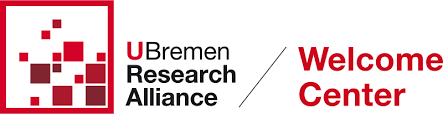 TGTiefgarageUnderground car parkTLBTageslicht-BadBathroom with natural lightUGUntergeschossBasement VBVerhandlungsbasisBasis of negotiationWBSWohnberechtigungsscheinWfl. WohnflächeLiving areaWGWohngemeinschaftShared accommodationWKWohnkücheOpen-plan kitchenWM / warmWarmmieteMonthly rent incl. extra costsZHZentralheizung Central heatingZiZimmerRooms 